全国行业好新闻大赛参评作品推荐表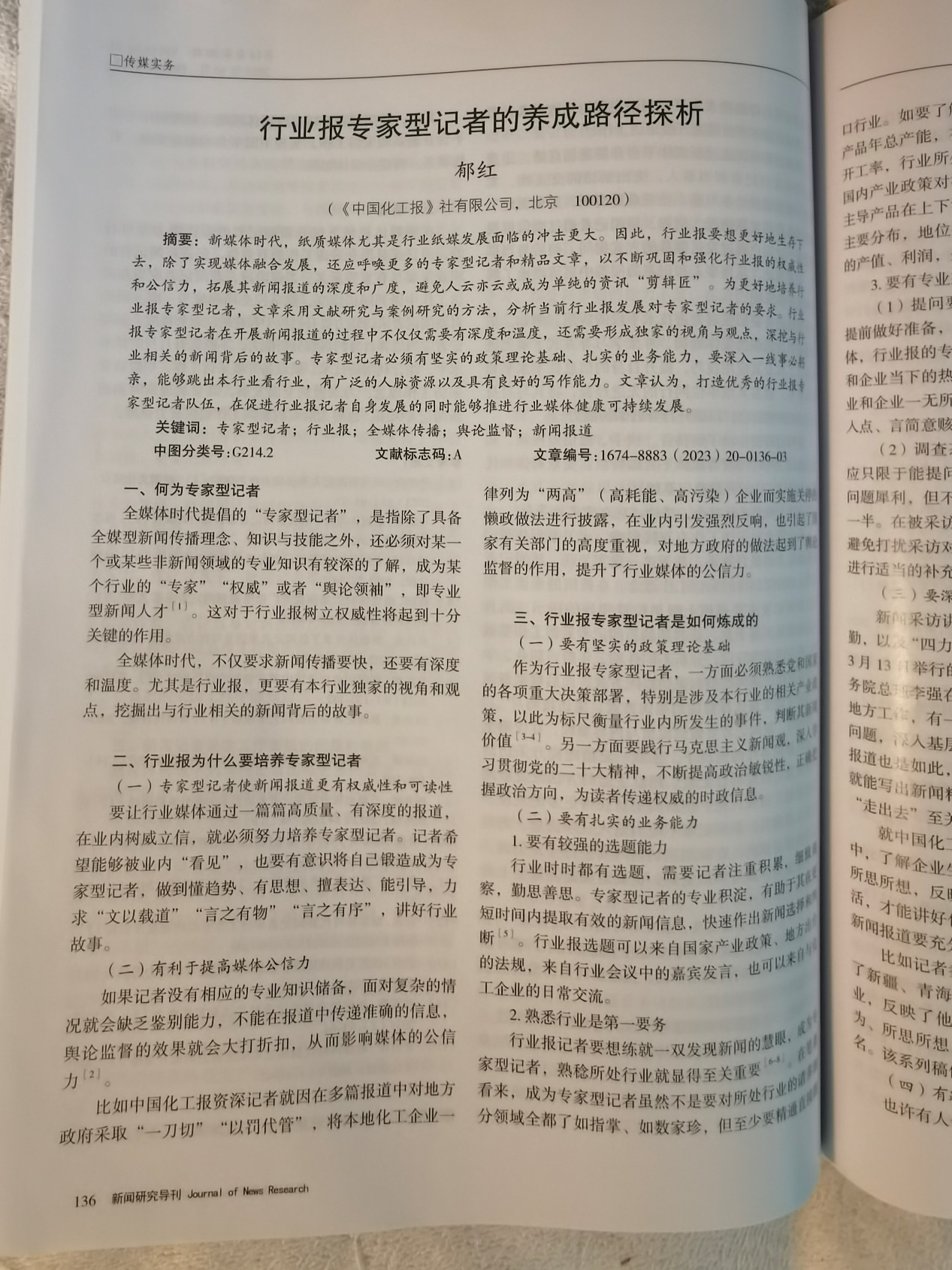 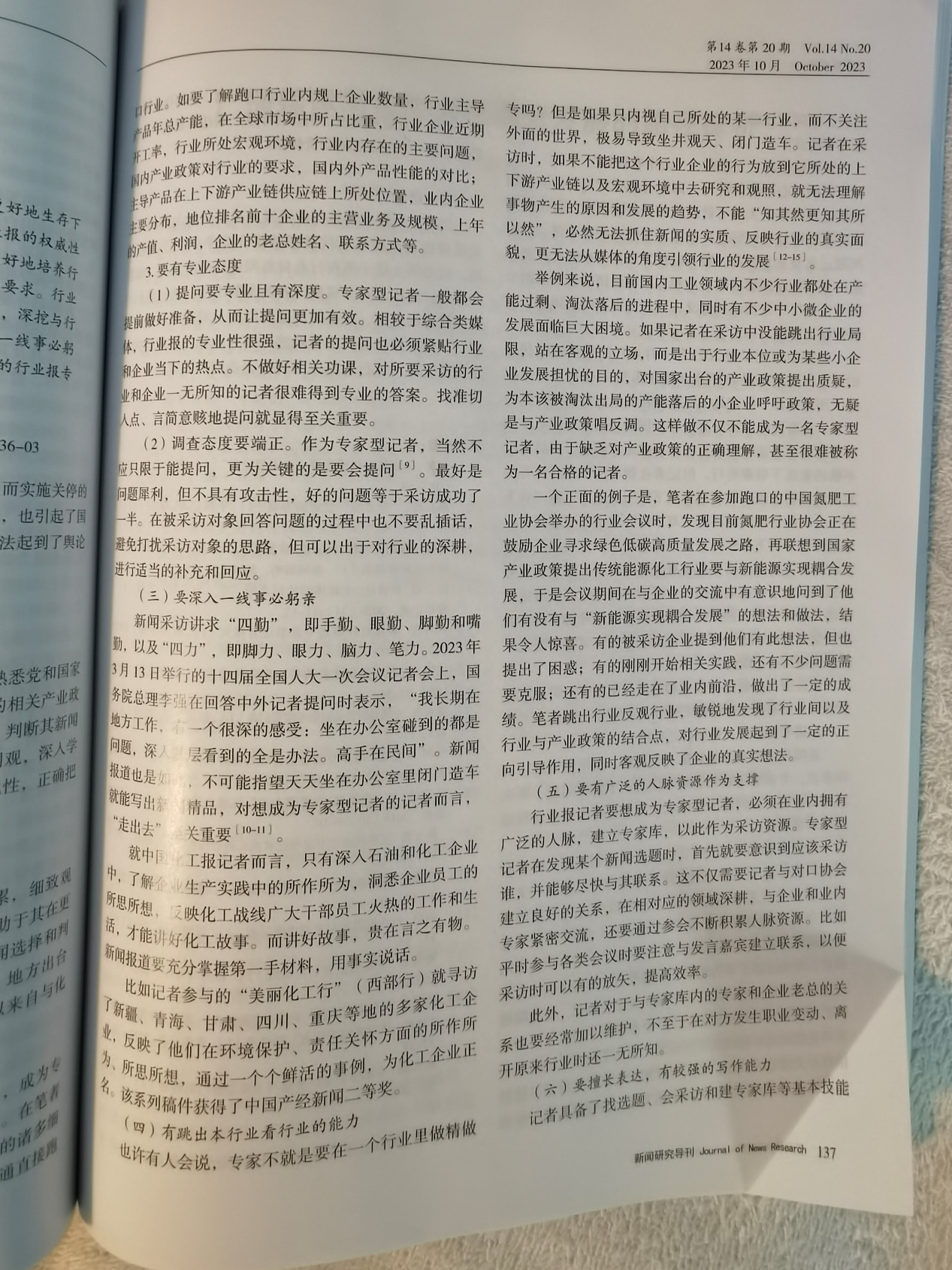 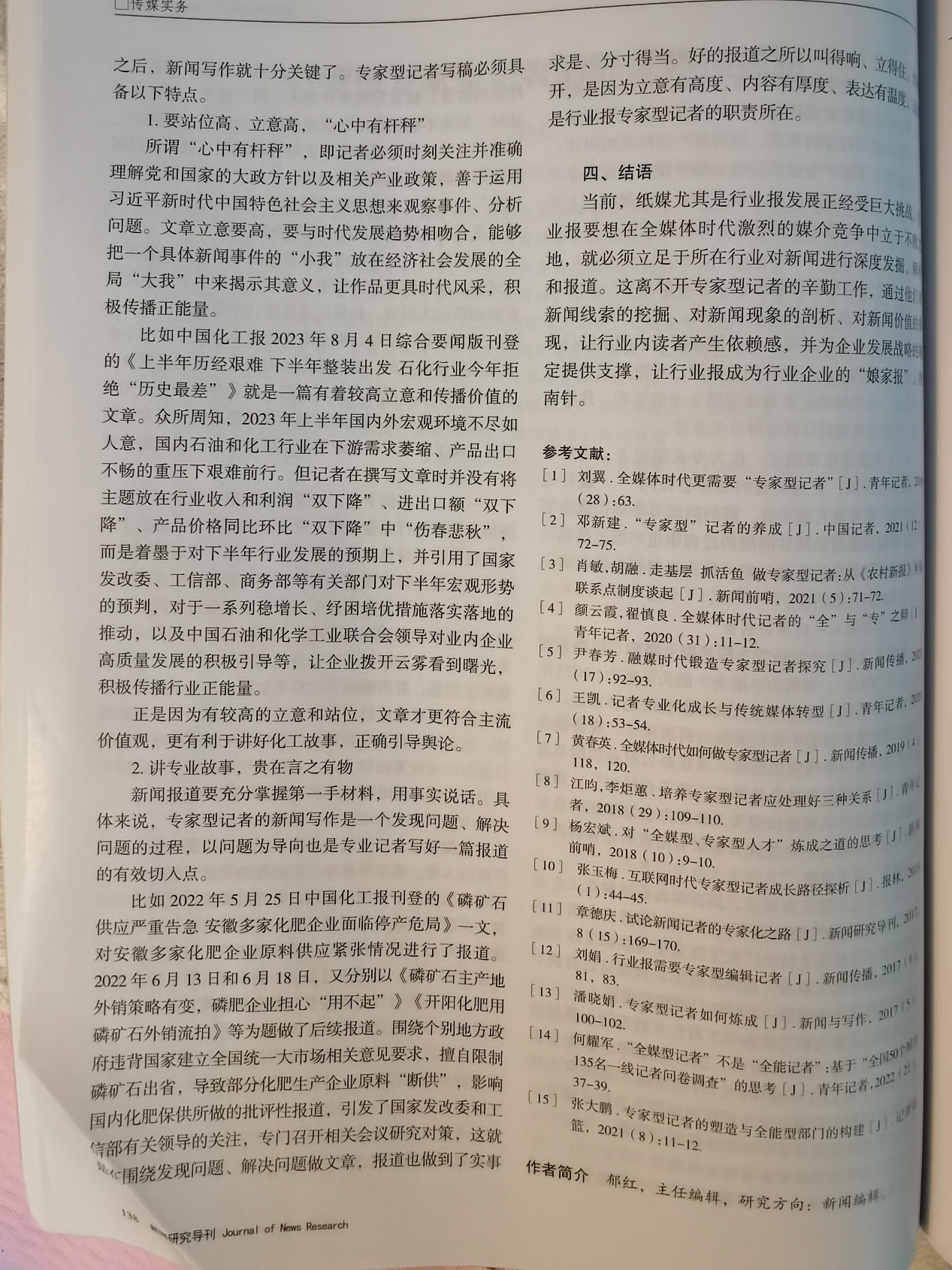 作品标题行业报专家型记者的养成路径探析行业报专家型记者的养成路径探析行业报专家型记者的养成路径探析参评项目新闻业务研究作品标题行业报专家型记者的养成路径探析行业报专家型记者的养成路径探析行业报专家型记者的养成路径探析体裁新闻论文作品标题行业报专家型记者的养成路径探析行业报专家型记者的养成路径探析行业报专家型记者的养成路径探析语种中文作  者（主创人员）郁红郁红编辑原创单位《中国化工报》社有限公司《中国化工报》社有限公司刊播单位《新闻研究导刊》《新闻研究导刊》刊播版面(名称和版次)刊播日期2023年10月下半月号2023年10月下半月号新媒体作品填报网址新媒体作品填报网址  ︵作采品编简过介程  ︶笔者在行业报做过二十余年的记者，近几年又承担了新闻版（要闻版）编辑的职责。长年的采编合一工作，让我对于做好行业报的记者有一些心得，我也想把自己作为行业报记者的体会、感悟介绍给更多年轻的记者，让他们少走弯路，迅速成长。但是在我想要提笔时，还是感到如果只是泛泛地谈一谈我自己的采访体会和踩过的“坑”，似乎并不很具有借鉴意义。更何况对于如何做好记者，新闻类的书籍中介绍得比我自己的体会要全面、细致、深刻得多，而且要做为新闻论文，这样泛泛而谈，既缺少高度，也缺少温度和厚度，更难以反映行业报记者与大众媒体或党媒记者的区别。因此，我决定要结合行业报的特点，以及报社对我们的记者“要成为专家型记者”的要求，回顾了自己在二十年行业报采访写作生涯中遇到的问题、取得的成绩、积累的经验、探索的规律，以及自身对于记者职业的理解，进行整理和总结，并最终成文。笔者在行业报做过二十余年的记者，近几年又承担了新闻版（要闻版）编辑的职责。长年的采编合一工作，让我对于做好行业报的记者有一些心得，我也想把自己作为行业报记者的体会、感悟介绍给更多年轻的记者，让他们少走弯路，迅速成长。但是在我想要提笔时，还是感到如果只是泛泛地谈一谈我自己的采访体会和踩过的“坑”，似乎并不很具有借鉴意义。更何况对于如何做好记者，新闻类的书籍中介绍得比我自己的体会要全面、细致、深刻得多，而且要做为新闻论文，这样泛泛而谈，既缺少高度，也缺少温度和厚度，更难以反映行业报记者与大众媒体或党媒记者的区别。因此，我决定要结合行业报的特点，以及报社对我们的记者“要成为专家型记者”的要求，回顾了自己在二十年行业报采访写作生涯中遇到的问题、取得的成绩、积累的经验、探索的规律，以及自身对于记者职业的理解，进行整理和总结，并最终成文。笔者在行业报做过二十余年的记者，近几年又承担了新闻版（要闻版）编辑的职责。长年的采编合一工作，让我对于做好行业报的记者有一些心得，我也想把自己作为行业报记者的体会、感悟介绍给更多年轻的记者，让他们少走弯路，迅速成长。但是在我想要提笔时，还是感到如果只是泛泛地谈一谈我自己的采访体会和踩过的“坑”，似乎并不很具有借鉴意义。更何况对于如何做好记者，新闻类的书籍中介绍得比我自己的体会要全面、细致、深刻得多，而且要做为新闻论文，这样泛泛而谈，既缺少高度，也缺少温度和厚度，更难以反映行业报记者与大众媒体或党媒记者的区别。因此，我决定要结合行业报的特点，以及报社对我们的记者“要成为专家型记者”的要求，回顾了自己在二十年行业报采访写作生涯中遇到的问题、取得的成绩、积累的经验、探索的规律，以及自身对于记者职业的理解，进行整理和总结，并最终成文。笔者在行业报做过二十余年的记者，近几年又承担了新闻版（要闻版）编辑的职责。长年的采编合一工作，让我对于做好行业报的记者有一些心得，我也想把自己作为行业报记者的体会、感悟介绍给更多年轻的记者，让他们少走弯路，迅速成长。但是在我想要提笔时，还是感到如果只是泛泛地谈一谈我自己的采访体会和踩过的“坑”，似乎并不很具有借鉴意义。更何况对于如何做好记者，新闻类的书籍中介绍得比我自己的体会要全面、细致、深刻得多，而且要做为新闻论文，这样泛泛而谈，既缺少高度，也缺少温度和厚度，更难以反映行业报记者与大众媒体或党媒记者的区别。因此，我决定要结合行业报的特点，以及报社对我们的记者“要成为专家型记者”的要求，回顾了自己在二十年行业报采访写作生涯中遇到的问题、取得的成绩、积累的经验、探索的规律，以及自身对于记者职业的理解，进行整理和总结，并最终成文。笔者在行业报做过二十余年的记者，近几年又承担了新闻版（要闻版）编辑的职责。长年的采编合一工作，让我对于做好行业报的记者有一些心得，我也想把自己作为行业报记者的体会、感悟介绍给更多年轻的记者，让他们少走弯路，迅速成长。但是在我想要提笔时，还是感到如果只是泛泛地谈一谈我自己的采访体会和踩过的“坑”，似乎并不很具有借鉴意义。更何况对于如何做好记者，新闻类的书籍中介绍得比我自己的体会要全面、细致、深刻得多，而且要做为新闻论文，这样泛泛而谈，既缺少高度，也缺少温度和厚度，更难以反映行业报记者与大众媒体或党媒记者的区别。因此，我决定要结合行业报的特点，以及报社对我们的记者“要成为专家型记者”的要求，回顾了自己在二十年行业报采访写作生涯中遇到的问题、取得的成绩、积累的经验、探索的规律，以及自身对于记者职业的理解，进行整理和总结，并最终成文。社会效果目前被多次下载目前被多次下载目前被多次下载目前被多次下载目前被多次下载推荐理由当今信息爆炸时代，纸质媒体尤其是行业纸媒的生存和发展面临严重挑战。除了增加对行业企业的服务功能、全媒体融合发展之外，巩固和强化行业报的权威性和公信力，成为其持续生存的最优解。要确保媒体的权威性和公信力，必须呼唤更多的专家型记者和精品文章。而不能使报纸沦为资讯的“剪辑匠”。为更好地培养行业报专家型记者，文章采用文献研究与案例研究的方法，分析当前行业报生存和发展对专家型记者的要求，剖析行业报专家型记者存在的意义，深入介绍专家型记者应该具备的素质和修养，给予后辈记者较强的借鉴意义。报社评委会填报评语及推荐理由。推荐单位主要负责人签名并加盖单位公章。                                 签名：（盖单位公章）                                 2024年  月  日当今信息爆炸时代，纸质媒体尤其是行业纸媒的生存和发展面临严重挑战。除了增加对行业企业的服务功能、全媒体融合发展之外，巩固和强化行业报的权威性和公信力，成为其持续生存的最优解。要确保媒体的权威性和公信力，必须呼唤更多的专家型记者和精品文章。而不能使报纸沦为资讯的“剪辑匠”。为更好地培养行业报专家型记者，文章采用文献研究与案例研究的方法，分析当前行业报生存和发展对专家型记者的要求，剖析行业报专家型记者存在的意义，深入介绍专家型记者应该具备的素质和修养，给予后辈记者较强的借鉴意义。报社评委会填报评语及推荐理由。推荐单位主要负责人签名并加盖单位公章。                                 签名：（盖单位公章）                                 2024年  月  日当今信息爆炸时代，纸质媒体尤其是行业纸媒的生存和发展面临严重挑战。除了增加对行业企业的服务功能、全媒体融合发展之外，巩固和强化行业报的权威性和公信力，成为其持续生存的最优解。要确保媒体的权威性和公信力，必须呼唤更多的专家型记者和精品文章。而不能使报纸沦为资讯的“剪辑匠”。为更好地培养行业报专家型记者，文章采用文献研究与案例研究的方法，分析当前行业报生存和发展对专家型记者的要求，剖析行业报专家型记者存在的意义，深入介绍专家型记者应该具备的素质和修养，给予后辈记者较强的借鉴意义。报社评委会填报评语及推荐理由。推荐单位主要负责人签名并加盖单位公章。                                 签名：（盖单位公章）                                 2024年  月  日当今信息爆炸时代，纸质媒体尤其是行业纸媒的生存和发展面临严重挑战。除了增加对行业企业的服务功能、全媒体融合发展之外，巩固和强化行业报的权威性和公信力，成为其持续生存的最优解。要确保媒体的权威性和公信力，必须呼唤更多的专家型记者和精品文章。而不能使报纸沦为资讯的“剪辑匠”。为更好地培养行业报专家型记者，文章采用文献研究与案例研究的方法，分析当前行业报生存和发展对专家型记者的要求，剖析行业报专家型记者存在的意义，深入介绍专家型记者应该具备的素质和修养，给予后辈记者较强的借鉴意义。报社评委会填报评语及推荐理由。推荐单位主要负责人签名并加盖单位公章。                                 签名：（盖单位公章）                                 2024年  月  日当今信息爆炸时代，纸质媒体尤其是行业纸媒的生存和发展面临严重挑战。除了增加对行业企业的服务功能、全媒体融合发展之外，巩固和强化行业报的权威性和公信力，成为其持续生存的最优解。要确保媒体的权威性和公信力，必须呼唤更多的专家型记者和精品文章。而不能使报纸沦为资讯的“剪辑匠”。为更好地培养行业报专家型记者，文章采用文献研究与案例研究的方法，分析当前行业报生存和发展对专家型记者的要求，剖析行业报专家型记者存在的意义，深入介绍专家型记者应该具备的素质和修养，给予后辈记者较强的借鉴意义。报社评委会填报评语及推荐理由。推荐单位主要负责人签名并加盖单位公章。                                 签名：（盖单位公章）                                 2024年  月  日